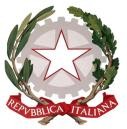 ISTITUTO COMPRENSIVO TERESA MATTEIVia del Pratello, 15 - 50012 BAGNO A RIPOLI (FI) - tel. 055-630084 - fax 055-632218e-mail: FIIC84500A@istruzione.it – FIIC84500A@pec.istruzione.it www.icmattei.edu.it Cod. Fisc. 94173870489 – Cod. Mecc. FIIC84500APIANO DIDATTICO PERSONALIZZATO PER ALUNNI CON B.E.S.A.S. 202__ - 202 	DATA INCONTRO PDP  	INFORMAZIONI GENERALIDATI RELATIVI ALL’ALUNNOQUADRO FAMILIARELa famiglia è: NaturaleAdottanteAffidatariaSITUAZIONE DELLA CLASSESEGNALAZIONE A CARICO:Consiglio di classeServizi socialiFamigliaINTERVENTI SOCIO EDUCATIVIin orario scolastico	in orario extrascolasticoAnnotazioni:DESCRIZIONE DELLE ABILITà E DEI COMPORTAMENTIDOCUMENTAZIONE GIÀ IN POSSESSO:Diagnosi di (se presente)  	Documentazione altri servizi (tipologia)  	Relazione del consiglio di classe/team- in data 	INFORMAZIONI SPECIFICHE DESUNTE DAI DOCUMENTI SOPRA INDICATIDESCRIZIONE DELLE ABILITÀ E DEI COMPORTAMENTI OSSERVABILI A SCUOLA DA PARTE DEI DOCENTI DI CLASSEPer gli allievi con Svantaggio socioeconomico, linguistico e culturale, con o senza diagnosi specialistica, compilare la griglia di osservazione sottostante);Per gli allievi con Disturbi Evolutivi Specifici (DES):Disturbo dell'attenzione e dell'iperattività (ADHD F90);Deficit del linguaggio (F80),Deficit delle abilità non verbali,Deficit della coordinazione motoria (F82),Funzionamento intellettivo/cognitivo limite (FIL)Disturbi dello spettro autistico lieve (che non rientrano nella Legge 104/1992)Si suggerisce l’osservazione e la descrizione del comportamento e degli apprendimenti sulla base delle priorità di ciascuna disciplina, anche utilizzando gli indicatori predisposti per gli allievi con DSA (vedi ALLEGATI PDP DSA e PDP DSA sezione 1.6).Griglia osservativa per allievi con BES (Area dello svantaggio socioeconomico, linguistico e culturale)LEGENDAL’elemento descritto dal criterio non mette in evidenza particolari problematicitàL’elemento descritto dal criterio mette in evidenza problematicità lievi o occasionaliL’elemento descritto dal criterio mette in evidenza problematicità rilevanti o reiterate9 L’elemento descritto non mette in evidenza problematicità, ma può rappresentare un “punto di forza” dell’allievo, su cui fare leva nell’intervento. (es: ultimo item - dimostra piena fiducia nelle proprie capacità).1 La presente griglia costituisce uno strumento elaborato dal prof. R. Trinchero nell’ambito del Progetto “Provaci ancora Sam”, in virtù del protocollo di intesa tra Ufficio Scolastico Regionale per il Piemonte, Fondazione per la Scuola dalla Compagnia di San Paolo, Ufficio Pio e Città di Torino.MISURE DISPENSATIVE E COMPENSATIVE(Nota USR _ER 4/9/07 e Legge 170/10, art. 5)Note:CONTRATTO FORMATIVOStrategie metodologiche e didatticheTutti gli insegnanti opereranno affinché l’alunno/a sia messo/a in condizione di seguire la programmazione di classe attraverso un atteggiamento di sensibile attenzione alle specifiche difficoltà, per stimolare l’autostima ed evitare frustrazioni, attraverso l’attivazione di particolari accorgimenti:Creare un clima di apprendimento sereno, nel riconoscimento e nel rispetto delle singole diversità;Organizzare attività in coppia o a piccolo gruppo, nell’ottica di una didattica inclusiva;Adeguare ed eventualmente dilatare i tempi a disposizione per la produzione scritta;Utilizzare differenti modalità comunicative e attivare più canali sensoriali nel momento delle spiegazioni;Controllare che i compiti e tutte le comunicazioni alle famiglie siano trascritti correttamente;Verificare sistematicamente la comprensione delle consegne orali e scritte;Promuovere la conoscenza e l’utilizzo di tutti quei mediatori didattici che possano crearecondizioni di apprendimento sereno;Aver cura che le richieste operative in termini quantitativi siano adeguate ai tempi e alle personali specificità, anche nel momento dell’assegnazione di compiti a casa.Gli insegnanti guideranno e sosterranno l’alunno/a affinché impari:a conoscere le proprie modalità di apprendimento, i processi e le strategie mentali più adeguati e funzionali per lo svolgimento dei compiti richiesti;ad applicare consapevolmente comportamenti e strategie operative adeguate al proprio stile cognitivo;a ricercare in modo via via più autonomo strategie per compensare le specifiche difficoltà;ad accettare in modo sereno e consapevole le proprie specificità e a far emergere soprattutto gli aspetti positivi delle proprie potenzialità e della capacità di raggiungere comunque gli obiettivi prefissati.Composizione del team/consiglio di classe:CRITERI E MODALITÀ DI VERIFICA E VALUTAZIONESi concordano le seguenti misure compensative e dispensative:Lettura delle consegne e del testo del compito scritto da parte dell’insegnante;Evitare di consegnare materiale scritto a mano prediligendo quello stampato, o digitale,o registrato;Interrogazioni programmate;Compensazione con prove orali di compiti scritti;Uso di mediatori didattici e/o ausili informatici durante le interrogazioni;Tempi più lunghi per l’esecuzione del compito;Utilizzo di domande a risposta chiusa per la verifica dell’apprendimento (scelta multipla,vero/falso…);Valutazione incentrata sulle conoscenze e non sulle carenze;Valutazioni più attente ai contenuti che non alla forma;Stipula di un “patto” sia con l’alunno/a che con la famiglia, in cui ognuno si impegna peril raggiungimento dei propri obiettivi e ne è responsabile.Strategie condivise per favorire l’autostima dell’alunnoStrategie condivise per favorire i rapporti positivi con i compagni e figure di riferimentoPATTO CON LA FAMIGLIA(Legge 170/10 art.6)Si concordano:I compiti a casa (eventualmente riduzioni e/o carico di lavoro equilibrato);Gli strumenti compensativi da utilizzare a casa;Le interrogazioni;Le modalità di aiuto: chi, come, per quali attività/discipline;Altro:IL PRESENTE PIANO DIDATTICO PERSONALIZZATO È STATO CONCORDATO E REDATTO DA:INDICAZIONI PER LO SVOLGIMENTO DELLE PROVE SCRITTE E ORALI PER L’ESAME DI STATO A CONCLUSIONEDEL PRIMO CICLO DI ISTRUZIONEDurante le prove d’esame l’alunno con BES potrà utilizzare gli eventuali strumenti compensativi e/o misure dispensative se previsti nel PDP, coerentemente con quanto utilizzato in corso d’anno, così come indicato nelle note ministeriali.La relazione finale di presentazione della classe dovrà contenere tutte le notizie relative al percorso scolastico triennale dell’alunno, agli strumenti compensativi, alle dispense messe in atto, alle verifiche, ai tempi e al sistema valutativo.I sistemi valutativi utilizzati nel corso del triennio sono utilizzabili anche in sede d’esame (nota MIUR n.1787/05).Certificazione delle competenze: è opportuno tener conto delle caratteristiche e delle abilitàdell’allievo con BES.TIPO DI SVANTAGGIO BES (indicare il disagio prevalente)Direttiva Ministeriale del 27 dicembre 2012 e successive circolariTIPO DI SVANTAGGIO BES (indicare il disagio prevalente)Direttiva Ministeriale del 27 dicembre 2012 e successive circolariSocio-economicoLinguistico-culturaleDisagio comportamentale/relazionaleADHDFIL (Funzionamento Intellettivo limite)Disturbi del linguaggioDisturbi nelle aree non verbaliAltroCognomeNomeLuogo e data di nascitaComune di ResidenzaViaProvinciaTelefoni di riferimentoe-mailScuolaPlessoSezione/classeComponenti del nucleo familiareCOGNOME E NOMEGRADO DI PARENTELATipo di interventoOperatore di riferimentoN. incontri settimanaliAssistente domiciliareInterventi didattici specifici instrutture esterneAltro (specificare)GRIGLIA OSSERVATIVA1per ALLIEVI CON BES “III FASCIA”(Area dello svantaggio socioeconomico, linguistico e culturale)Osservazione degli INSEGNANTIEventuale osservazione di altri operatori, (es. educatori, ovepresenti)Manifesta difficoltà di lettura/scrittura2	1	0	92	1	0	9Manifesta difficoltà di espressione orale2	1	0	92	1	0	9Manifesta difficoltà logico/matematiche2	1	0	92	1	0	9Manifesta difficoltà nel rispetto delle regole2	1	0	92	1	0	9Manifesta difficoltà nel mantenere l’attenzione durantele spiegazioni2	1	0	92	1	0	9Non svolge regolarmente i compiti a casa2	1	0	92	1	0	9Non esegue le consegne che gli vengono proposte inclasse2	1	0	92	1	0	9Manifesta difficoltà nella comprensione delle consegneproposte2	1	0	92	1	0	9Fa domande non pertinenti all’insegnante/educatore2	1	0	92	1	0	9Disturba lo svolgimento delle lezioni (distrae i compagni,ecc.)2	1	0	92	1	0	9Non presta attenzione ai richiamidell’insegnante/educatore2	1	0	92	1	0	9Manifesta difficoltà a stare fermo nel proprio banco2	1	0	92	1	0	9Si fa distrarre dai compagni2	1	0	92	1	0	9Manifesta timidezza2	1	0	92	1	0	9Viene escluso dai compagni dalle attività scolastiche2	1	0	92	1	0	9Viene escluso dai compagni dalle attività di gioco2	1	0	92	1	0	9Tende ad autoescludersi dalle attività scolastiche2	1	0	92	1	0	9Tende ad autoescludersi dalle attività di gioco/ricreative2	1	0	92	1	0	9Non porta a scuola i materiali necessari alle attivitàscolastiche2	1	0	92	1	0	9Ha scarsa cura dei materiali per le attività scolastiche(propri e della scuola)2	1	0	92	1	0	9Dimostra scarsa fiducia nelle proprie capacità2	1	0	92	1	0	9Misure dispensativeL’alunno viene dispensato:dalla presentazione contemporanea dei quattro caratteridalla lettura ad alta vocedal prendere appuntidal copiare dalla lavagnadalla dettatura di testi/appuntidall’uso del vocabolariodallo studio mnemonico delle tabelline, forme verbali, poesiedai tempi standardda un eccesso di compiti con riadattamento e riduzione delle pagine da studiare, senza modificare gli obiettiviValutazione dei procedimenti e non dei calcoli nella risoluzione dei problemiValutazione del contenuto e non degli errori ortograficiControllo, da parte dei docenti, della gestione del diario (corretta trascrizione di compiti/avvisi)AltroStrumenti compensativiL’alunno usufruisce dei seguenti strumenti compensativi:alfabetiere/tabella dei caratteritabelle per suoni difficili e convenzioni ortografichesintesi e tabelle con definizione breve, esempi e guida per analisi grammaticale e sintatticaliste di sinonimi e contrari divise per campi semantici (per arricchimento lessicale)uso della tavola Pitagorica e linea dei numeriuso della calcolatricemediatori didattici (immagini, schemi, mappe …)computer con videoscrittura e correttore ortografico; stampanti e scannerrisorse audio (registrazioni, sintesi vocale, audiolibri, libri parlanti, libri digitali)mappe concettualitabelle e formulari con esempi di applicazionealtroNOME E COGNOMEDELL’INSEGNANTEDISCIPLINAEventuale programmazione personalizzataRUOLONOME e COGNOMEFIRMAFamigliaFamigliaOperatoriOperatoriInsegnantiLETTEREInsegnantiMATEMATICA/ SCIENZEInsegnantiLINGUA INGLESEInsegnanti2ª LINGUA:.……….................InsegnantiTECNOLOGIAInsegnantiARTE eIMMAGINEInsegnantiMUSICAInsegnantiED. FISICAInsegnantiRELIGIONE/ ALTERNATIVAInsegnantiIns. SOSTEGNOReferente Inclusione BES